Run FeeReport class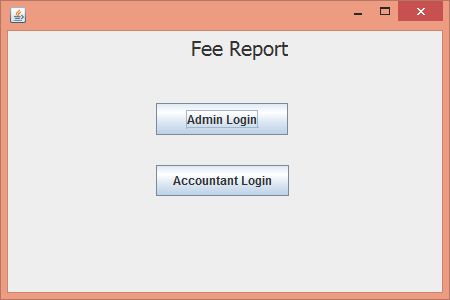 Click on Admin Login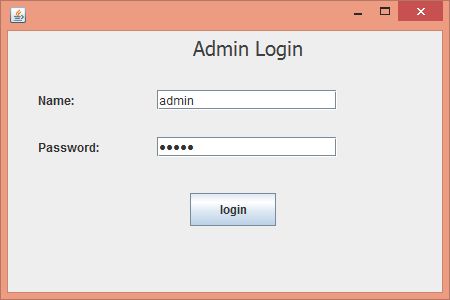 Name is: adminPassword is: admin123click on login button, it will open Admin Section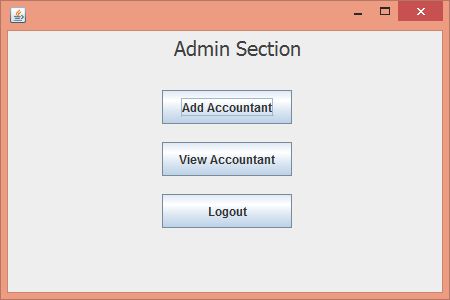 Click on Add Accountant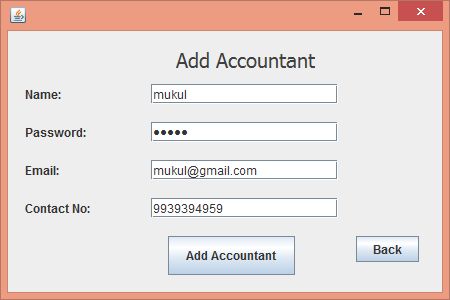 After adding accountant, click on back button.Now click on View Accountant.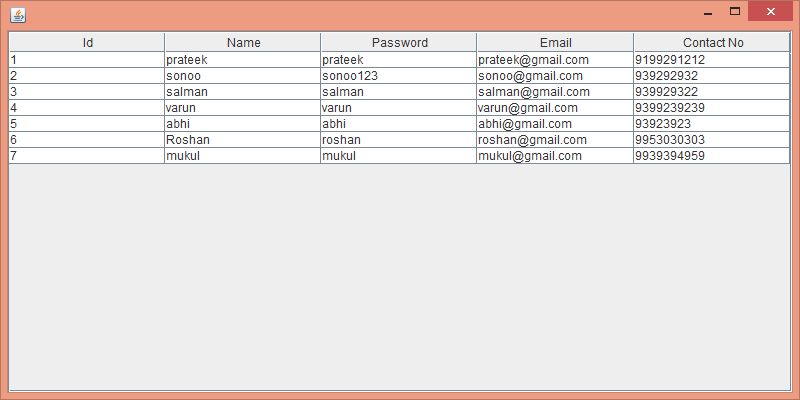 Now click on logoutClick on Accountant Login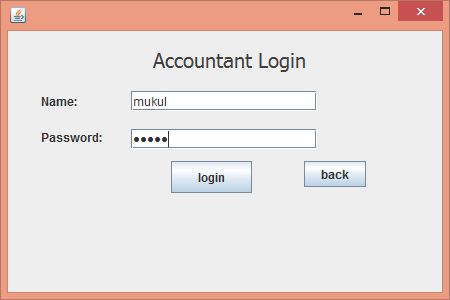 Use the name and password which you stored in database.Click on login button.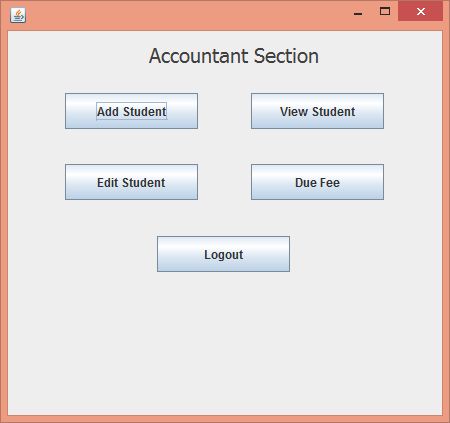 Click on Add Student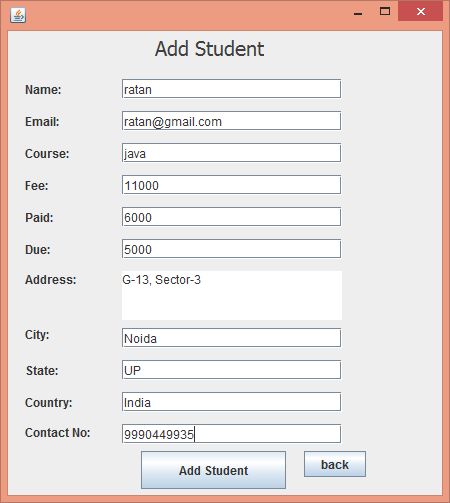 Fill information and click on Add Student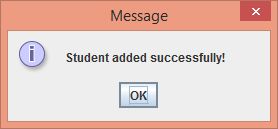 Click on ok. Now View Student.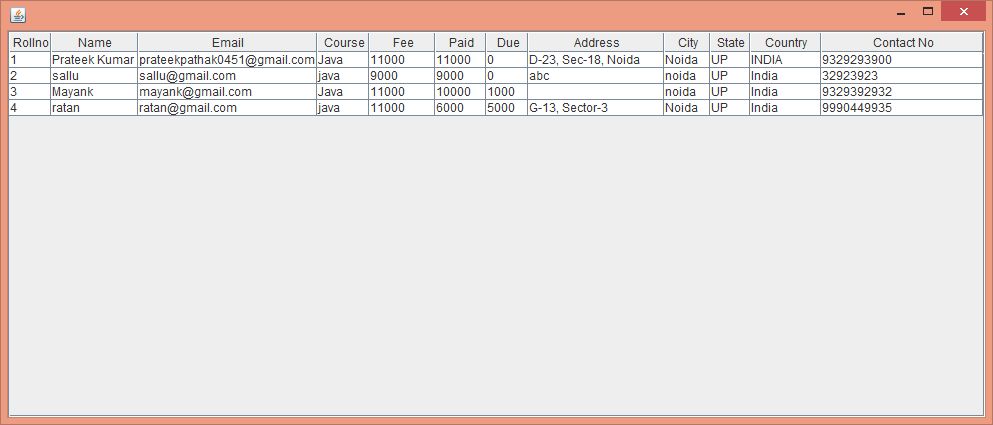 Now, click on edit button.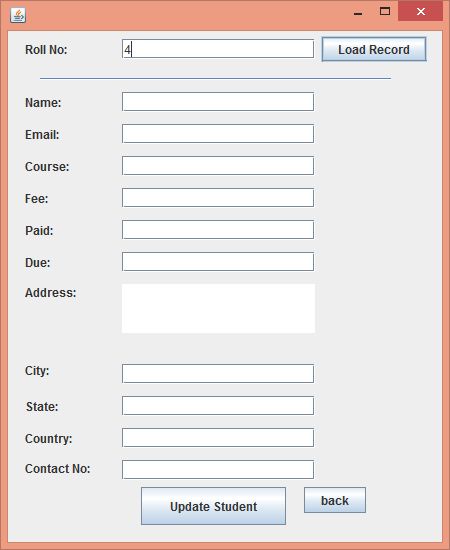 Enter rollno and click on load record.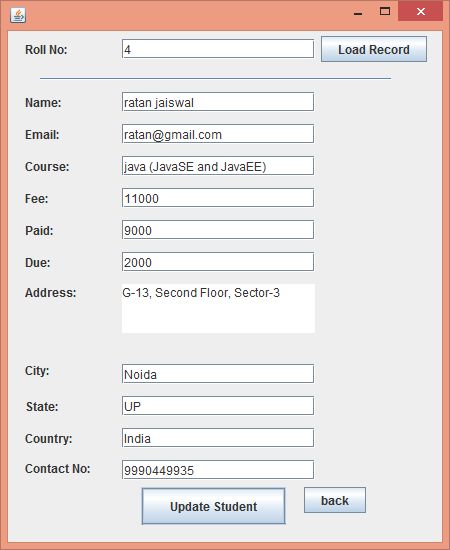 Update information and click on Update Student.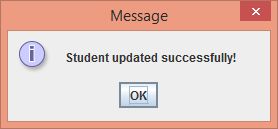 Click on ok button. Now View due fee.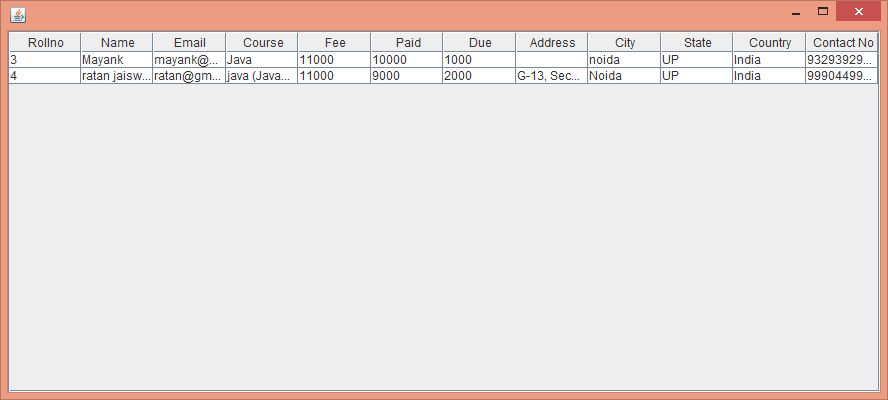 Now logout.Thanks and Regards, Sonoo Jaiswal.